Supplementary Figure 2: A classification tree was built using 4 selected variables (HIV-1 duration, diabetes, neuropathic pain and peak viral load).  The percentages (in the box) show the classification accuracy over the training set. For example, if a patient had estimated HIV-1 duration period of less than 16 years, then the patient will be classified as NNP by the algorithm, and the classification accuracy for this decision is 89.6%. 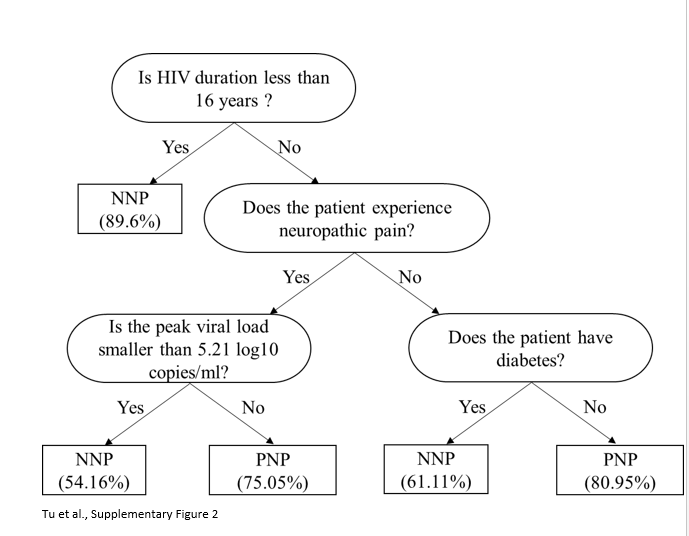 